В соответствии с постановлением Администрации ЗАТО                        г. Зеленогорска от 27.08.2018 № 159-п «Об утверждении Порядка предоставления субсидий в целях возмещения части затрат в связи с оказанием бытовых услуг общих отделений бань», руководствуясь Уставом города Зеленогорска,1. Утвердить состав конкурсной комиссии для определения победителя конкурса на право получения субсидий в целях возмещения части затрат в связи с оказанием бытовых услуг общих отделений бань согласно приложению № 1 к настоящему распоряжению.2. Утвердить Порядок работы конкурсной комиссии для определения победителя конкурса на право получения субсидий в целях возмещения части затрат в связи с оказанием бытовых услуг общих отделений бань согласно приложению № 2 к настоящему распоряжению.3. Настоящее распоряжение вступает в силу в день подписания и подлежит опубликованию в газете «Панорама».4. Контроль за выполнением настоящего распоряжения возложить на первого заместителя главы Администрации ЗАТО г. Зеленогорска по жилищно-коммунальному хозяйству, архитектуре и градостроительству.Временно исполняющийполномочия главы Администрации ЗАТО г. Зеленогорска                                                                     М.В. Налобина			Приложение № 1к распоряжению АдминистрацииЗАТО г. Зеленогорскаот   07.09.2018   №  1914-рСостав конкурсной комиссии для определения победителя конкурса на право получения субсидий в целях возмещения части затрат в связи с оказанием бытовых услуг общих отделений баньПредседатель конкурсной комиссии:Пономарев                                 начальник Отдела городского хозяйства                     Константин Михайлович         Администрации ЗАТО г. Зеленогорска;заместитель председателяконкурсной комиссии:Шмелев                                       заместитель начальника Отдела городского Алексей Борисович                   хозяйства Администрации ЗАТО                                                      г. Зеленогорска по финансово-экономическим                                                      вопросам и обеспечения жизнедеятельности;  секретарь конкурсной комиссии:Корскова                                    ведущий специалист Отдела городского Елена Николаевна                     хозяйства Администрации ЗАТО                                                     г. Зеленогорска;члены конкурсной комиссии:Шорникова                                начальник отдела экономики Администрации Елена Юрьевна                         ЗАТО г. Зеленогорска;Пономарева                               начальник бюджетного отдела Финансового Ирина Евгеньевна                     управления Администрации ЗАТО                                                      г.Зеленогорска;Лузина                                        ведущий специалист Отдела городского Ирина Валериевна                    хозяйства Администрации ЗАТО                                                     г. Зеленогорска.Приложение № 2к распоряжению АдминистрацииЗАТО г. Зеленогорска от  07.09.2018   № 1914-рПОРЯДОКработы конкурсной комиссии для определения победителя конкурса на право получения субсидий в целях возмещения части затрат в связи с оказанием бытовых услуг общих отделений бань1. Настоящий порядок регулирует работу конкурсной комиссии по определению победителя конкурса на право получения субсидий в целях возмещения части затрат в связи с оказанием бытовых услуг общих отделений бань (далее – конкурсная комиссия).	2. В своей деятельности конкурсная комиссия руководствуется Конституцией Российской Федерации, федеральными законами и иными нормативными правовыми актами Российской Федерации, законами и иными нормативными правовыми актами Красноярского края, муниципальными правовыми актами г. Зеленогорска.3. Деятельность комиссии осуществляется с соблюдением принципов гласности, объективной оценки, единства требований и создания равных конкурентных условий на основе коллегиального обсуждения и решения вопросов, входящих в ее компетенцию.4. Задачей комиссии является определение победителя конкурса на право получения субсидий в целях возмещения части затрат в связи с оказанием бытовых услуг общих отделений бань (далее – конкурс) в соответствии с Порядком предоставления субсидий в целях возмещения части затрат в связи с оказанием бытовых услуг общих отделений бань, утвержденным постановлением Администрации ЗАТО г. Зеленогорска от 27.08.2018 № 159-п (далее – Порядок предоставления субсидий). 5. Конкурсная комиссия:- проводит оценку документов, указанных в пункте 2.3  Порядка предоставления субсидий, на участие в конкурсе по балльной системе на основании критериев, установленных в Порядке предоставления субсидий;-  оформляет протокол победителя конкурса и передает его в Отдел городского хозяйства Администрации ЗАТО г. Зеленогорска (далее – ОГХ) в порядке, установленном в Порядке предоставления субсидий.6. Руководство деятельностью конкурсной комиссии осуществляет председатель конкурсной комиссии.Председатель конкурсной комиссии:- осуществляет организацию деятельности конкурсной комиссии;- председательствует на заседании конкурсной комиссии;- осуществляет контроль за выполнением решений конкурсной комиссии;- осуществляет иные полномочия, предусмотренные настоящим порядком.     7. В период временного отсутствия (временная нетрудоспособность, отпуск, командировка) председателя конкурсной комиссии его полномочия осуществляет заместитель председателя конкурсной комиссии.8. Секретарь конкурсной комиссии:- оповещает членов конкурсной комиссии о времени и месте заседания конкурсной комиссии, знакомит их с вопросами, вынесенными на заседание конкурсной комиссии;- обеспечивает подготовку заседания конкурсной комиссии;- ведет протокол заседания конкурсной комиссии;- осуществляет иные полномочия, предусмотренные настоящим порядком. 9. В период временного отсутствия (временная нетрудоспособность, отпуск, командировка) секретаря конкурсной комиссии его полномочия осуществляет по поручению председателя конкурсной комиссии другой член конкурсной комиссии.10. Решение, принятое на заседании конкурсной комиссии, оформляется протоколом.Протокол заседания комиссии по определению победителя конкурса подписывается всеми присутствующими на заседании членами конкурсной комиссии.11. Заседание конкурсной комиссии считается правомочным, если на нем присутствует не менее половины от состава конкурсной комиссии.   12. Решение конкурсной комиссии принимается большинством голосов от присутствующего на заседании состава конкурсной комиссии. В случае равенства голосов голос председателя конкурсной комиссии является решающим. 13. Организационно-техническое обеспечение деятельности конкурсной комиссии осуществляется ОГХ.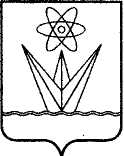 АДМИНИСТРАЦИЯЗАКРЫТОГО АДМИНИСТРАТИВНО – ТЕРРИТОРИАЛЬНОГО ОБРАЗОВАНИЯ  ГОРОДА  ЗЕЛЕНОГОРСКА КРАСНОЯРСКОГО КРАЯР А С П О Р Я Ж Е Н И Е    07.09.2018                                 г. Зеленогорск                                 №  1914-р   АДМИНИСТРАЦИЯЗАКРЫТОГО АДМИНИСТРАТИВНО – ТЕРРИТОРИАЛЬНОГО ОБРАЗОВАНИЯ  ГОРОДА  ЗЕЛЕНОГОРСКА КРАСНОЯРСКОГО КРАЯР А С П О Р Я Ж Е Н И Е    07.09.2018                                 г. Зеленогорск                                 №  1914-р   Об утверждении состава и Порядка работы конкурсной комиссии для определения победителя конкурса на право получения субсидий в целях возмещения части затрат в связи с оказанием бытовых услуг общих отделений бань 